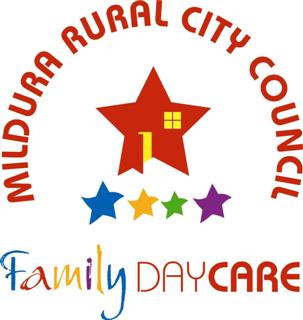 Mildura Family Day Care Service Request for Care FormPrivacy Collection StatementAll personal and/or health information collected by Mildura Rural City Council Family Day Care is used to enable us to provide quality care and education for your child attending Mildura Rural City Council Family Day Care and to enable us to manage, monitor and administer the service as we are required. The personal and/or health information will be used solely by Mildura Rural City Council Family Day Care for this purpose and/or directly related purposes. Mildura Rural City Council Family Day Care may disclose this information to other organisations if required by legislation e.g. To the Department of Social Services (DSS) for the administration of Child Care Subsidy (CCS). The parent understands that the personal and/or health information provided is for the above purpose and that he or she may apply to Mildura Rural City Council for access to and/or amendment of the information. Requests for access and/or correction should be made to Council's Private officer.Privacy Collection StatementAll personal and/or health information collected by Mildura Rural City Council Family Day Care is used to enable us to provide quality care and education for your child attending Mildura Rural City Council Family Day Care and to enable us to manage, monitor and administer the service as we are required. The personal and/or health information will be used solely by Mildura Rural City Council Family Day Care for this purpose and/or directly related purposes. Mildura Rural City Council Family Day Care may disclose this information to other organisations if required by legislation e.g. To the Department of Social Services (DSS) for the administration of Child Care Subsidy (CCS). The parent understands that the personal and/or health information provided is for the above purpose and that he or she may apply to Mildura Rural City Council for access to and/or amendment of the information. Requests for access and/or correction should be made to Council's Private officer.Request for CareRequest for CareThank you for your interest in Mildura Family Day Care service. Please complete this form in full, indicating the type of care and times you require and return it by email to fdcinfo@mildura.vic.gov.au Please complete one form for each childPlacement ProcessThis request for care form will be processed by a staff member who will call or email you to confirm that your form has been received and to discuss your care requirements with you.Please advise the Coordination Unit immediately if there are any changes to your family circumstances for example, if you move house, need different days or no longer require care.As vacancies fluctuate, we will start looking at placing your child approximately two weeks before the date you require care. If you prefer to start sooner to secure a place, please discuss this with us when we contact you or indicate this on the form. If you have any questions about our service, placement process, fees or immunisation requirements please contact the Coordination Unit on 5018 8271.Thank you for your interest in Mildura Family Day Care service. Please complete this form in full, indicating the type of care and times you require and return it by email to fdcinfo@mildura.vic.gov.au Please complete one form for each childPlacement ProcessThis request for care form will be processed by a staff member who will call or email you to confirm that your form has been received and to discuss your care requirements with you.Please advise the Coordination Unit immediately if there are any changes to your family circumstances for example, if you move house, need different days or no longer require care.As vacancies fluctuate, we will start looking at placing your child approximately two weeks before the date you require care. If you prefer to start sooner to secure a place, please discuss this with us when we contact you or indicate this on the form. If you have any questions about our service, placement process, fees or immunisation requirements please contact the Coordination Unit on 5018 8271.Child InformationChild InformationChild InformationChild InformationChild InformationChild InformationChild InformationChild InformationChild InformationChild InformationChild’s First name:      Child’s First name:      Child’s First name:      Child’s First name:      Child’s First name:      Family name:      Family name:      Family name:      Family name:      Family name:      Gender:  Male   FemaleGender:  Male   FemaleGender:  Male   FemaleGender:  Male   FemaleGender:  Male   FemaleDate of Birth:     Date of Birth:     Date of Birth:     Date of Birth:     Date of Birth:     Country of Birth:     Country of Birth:     Country of Birth:     Country of Birth:     Country of Birth:     Ethnic Group:     Ethnic Group:     Ethnic Group:     Ethnic Group:     Ethnic Group:     Indigenous or TS Islander: Yes   NoIndigenous or TS Islander: Yes   NoIndigenous or TS Islander: Yes   NoIndigenous or TS Islander: Yes   NoIndigenous or TS Islander: Yes   NoPrimary Language:      Primary Language:      Primary Language:      Primary Language:      Primary Language:      Parent InformationParent InformationParent InformationParent InformationParent InformationParent InformationParent InformationParent InformationParent InformationParent InformationFirst name:     First name:     First name:     First name:     First name:     Family name:     Family name:     Family name:     Family name:     Family name:     Email:      Email:      Email:      Email:      Email:      Email:      Date of Birth:     Date of Birth:     Date of Birth:     Date of Birth:     Address:      Address:      Address:      Address:      Address:      Relationship to child:     Relationship to child:     Relationship to child:     Relationship to child:     Relationship to child:     Customer Reference Number:     Customer Reference Number:     Customer Reference Number:     Customer Reference Number:     Customer Reference Number:     Home phone:     Home phone:     Home phone:     Home phone:     Home phone:     Work Place/Study:      Work Place/Study:      Work Place/Study:      Work Place/Study:      Work Place/Study:      Mobile:      Mobile:      Mobile:      Mobile:      Mobile:      Occupation:      Occupation:      Occupation:      Occupation:      Occupation:      Work phone:      Work phone:      Work phone:      Work phone:      Work phone:      Alternative contact personAlternative contact personAlternative contact personAlternative contact personAlternative contact personAlternative contact personAlternative contact personAlternative contact personAlternative contact personAlternative contact personFirst name:     First name:     First name:     First name:     First name:     Family name:     Family name:     Family name:     Family name:     Family name:     Contact number:      Contact number:      Contact number:      Contact number:      Contact number:      Relationship to the child      Relationship to the child      Relationship to the child      Relationship to the child      Relationship to the child      Medical InformationMedical InformationMedical InformationMedical InformationMedical InformationMedical InformationMedical InformationMedical InformationMedical InformationMedical InformationMildura Family Day Care is committed to providing quality care for all children including children with additional needs.Mildura Family Day Care is committed to providing quality care for all children including children with additional needs.Mildura Family Day Care is committed to providing quality care for all children including children with additional needs.Mildura Family Day Care is committed to providing quality care for all children including children with additional needs.Mildura Family Day Care is committed to providing quality care for all children including children with additional needs.Mildura Family Day Care is committed to providing quality care for all children including children with additional needs.Mildura Family Day Care is committed to providing quality care for all children including children with additional needs.Mildura Family Day Care is committed to providing quality care for all children including children with additional needs.Mildura Family Day Care is committed to providing quality care for all children including children with additional needs.Mildura Family Day Care is committed to providing quality care for all children including children with additional needs.Does your child have any conditions or concerns that we need to be aware of Yes     No Please provide details:      Does your child have any conditions or concerns that we need to be aware of Yes     No Please provide details:      Does your child have any conditions or concerns that we need to be aware of Yes     No Please provide details:      Does your child have any conditions or concerns that we need to be aware of Yes     No Please provide details:      Does your child have any conditions or concerns that we need to be aware of Yes     No Please provide details:      Does your child have any conditions or concerns that we need to be aware of Yes     No Please provide details:      Does your child have any conditions or concerns that we need to be aware of Yes     No Please provide details:      Does your child have any conditions or concerns that we need to be aware of Yes     No Please provide details:      Does your child have any conditions or concerns that we need to be aware of Yes     No Please provide details:      Does your child have any conditions or concerns that we need to be aware of Yes     No Please provide details:      Days care requiredDays care requiredDays care requiredDays care requiredDays care requiredDays care requiredDays care requiredDays care requiredDays care requiredDays care requiredMondayTuesdayWednesday ThursdayThursdayThursdayFridaySaturdaySundayStartFinishStartFinishType of care RequiredType of care RequiredType of care RequiredType of care RequiredType of care RequiredType of care RequiredType of care RequiredType of care RequiredType of care RequiredType of care RequiredPermanent  Temporary   Casual  Shift/Roster  Before/After school Name of school attending       School holidaysPermanent  Temporary   Casual  Shift/Roster  Before/After school Name of school attending       School holidaysPermanent  Temporary   Casual  Shift/Roster  Before/After school Name of school attending       School holidaysPermanent  Temporary   Casual  Shift/Roster  Before/After school Name of school attending       School holidaysPermanent  Temporary   Casual  Shift/Roster  Before/After school Name of school attending       School holidaysPermanent  Temporary   Casual  Shift/Roster  Before/After school Name of school attending       School holidaysPermanent  Temporary   Casual  Shift/Roster  Before/After school Name of school attending       School holidaysPermanent  Temporary   Casual  Shift/Roster  Before/After school Name of school attending       School holidaysPermanent  Temporary   Casual  Shift/Roster  Before/After school Name of school attending       School holidaysPermanent  Temporary   Casual  Shift/Roster  Before/After school Name of school attending       School holidaysDo you have transport? Yes   No Do you have transport? Yes   No Do you have transport? Yes   No Do you have transport? Yes   No Do you have transport? Yes   No Do you have transport? Yes   No Do you have transport? Yes   No Do you have transport? Yes   No Do you have transport? Yes   No Do you have transport? Yes   No Name of preferred Educators      Name of preferred Educators      Name of preferred Educators      Name of preferred Educators      Name of preferred Educators      Name of preferred Educators      Name of preferred Educators      Name of preferred Educators      Name of preferred Educators      Name of preferred Educators      Care RequirementsCare RequirementsCare RequirementsCare RequirementsCare RequirementsCare RequirementsCare RequirementsCare RequirementsCare RequirementsCare RequirementsWhen do you require care to commence?      When do you require care to commence?      When do you require care to commence?      When do you require care to commence?      When do you require care to commence?      When do you require care to commence?      When do you require care to commence?      When do you require care to commence?      When do you require care to commence?      When do you require care to commence?      Are you flexible with your days and times of care?      Are you flexible with your days and times of care?      Are you flexible with your days and times of care?      Are you flexible with your days and times of care?      Are you flexible with your days and times of care?      Are you flexible with your days and times of care?      Are you flexible with your days and times of care?      Are you flexible with your days and times of care?      Are you flexible with your days and times of care?      Are you flexible with your days and times of care?      Parent name:     Parent name:     Parent name:     Parent name:     Parent name:     Parent name:     Parent name:     Parent name:     Parent name:     Parent name:     Parent Signature:      Parent Signature:      Parent Signature:      Parent Signature:      Parent Signature:      Parent Signature:      Parent Signature:      Parent Signature:      Parent Signature:      Parent Signature:      Date form Completed:      Date form Completed:      Date form Completed:      Date form Completed:      Date form Completed:      Date form Completed:      Date form Completed:      Date form Completed:      Date form Completed:      Date form Completed:      Office use onlyOffice use onlyOffice use onlyOffice use onlyOffice use onlyOffice use onlyOffice use onlyOffice use onlyOffice use onlyOffice use onlyDate received:               Parent Contacted:  Email     Phone    Name of Person who contacted:       Date received:               Parent Contacted:  Email     Phone    Name of Person who contacted:       Date received:               Parent Contacted:  Email     Phone    Name of Person who contacted:       Date received:               Parent Contacted:  Email     Phone    Name of Person who contacted:       Date received:               Parent Contacted:  Email     Phone    Name of Person who contacted:       Date received:               Parent Contacted:  Email     Phone    Name of Person who contacted:       Date received:               Parent Contacted:  Email     Phone    Name of Person who contacted:       Date received:               Parent Contacted:  Email     Phone    Name of Person who contacted:       Date received:               Parent Contacted:  Email     Phone    Name of Person who contacted:       Date received:               Parent Contacted:  Email     Phone    Name of Person who contacted:       Notes:      Notes:      Notes:      Notes:      Notes:      Notes:      Notes:      Notes:      Notes:      Notes:      